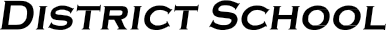 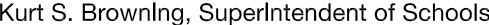 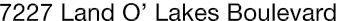 Finance Services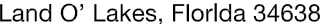 Joanne Millovitsch, Director of Finance813/ 794-2268	727/ 774-2268352/ 524-2268	Fax:  813/ 794-2266 e-mail:  jmillovi@pasco.k12.fl.usMEMORANDUMDate:	September 9, 2013To:	School Board MembersFrom:    Joanne Millovitsch, Director of Finance ServicesRe:	Attached Warrant List for the September 10, 2013Please review the current computerized list. These totals include computer generated, handwritten and cancelled checks.Warrant numbers 867312-867521 .................................................................................................$8,621,654.81Amounts disbursed in Fund 1100 ....................................................................................................1,655,005.09Amounts disbursed in Fund 1300 ....................................................................................................1,626,613.00Amounts disbursed in Fund 3101 .........................................................................................................32,008.00Amounts disbursed in Fund 3108 .........................................................................................................17,372.00Amounts disbursed in Fund 3709 .........................................................................................................97,608.50Amounts disbursed in Fund 3710 ...........................................................................................................5,508.00Amounts disbursed in Fund 3712 .........................................................................................................24,330.08Amounts disbursed in Fund 3713........................................................................................................346,525.09Amounts disbursed in Fund 3714 .........................................................................................................99,621.68Amounts disbursed in Fund 3900 .........................................................................................................65,240.00Amounts disbursed in Fund 3902 .......................................................................................................167,329.53Amounts disbursed in Fund 3903 .........................................................................................................16,454.24Amounts disbursed in Fund 3904 ...........................................................................................................9,945.79Amounts disbursed in Fund 4100 .......................................................................................................319,130.42Amounts disbursed in Fund 4210 .........................................................................................................80,281.41Amounts disbursed in Fund 4220 ..............................................................................................................110.96Amounts disbursed in Fund 4340 ..............................................................................................................851.76Amounts disbursed in Fund 7110 .........................................................................................................24,075.00Amounts disbursed in Fund 7111 ....................................................................................................3,856,064.47Amounts disbursed in Fund 7130 .........................................................................................................19,669.15Amounts disbursed in Fund 7140 ...........................................................................................................6,890.00Amounts disbursed in Fund 7921 .......................................................................................................104,115.36Amounts disbursed in Fund 7922 .........................................................................................................36,558.98Amounts disbursed in Fund 7923 ..............................................................................................................798.95Amounts disbursed in Fund 9210 ...........................................................................................................9,547.35Confirmation of the approval of the September 10 warrants will be requested at the September 17, 2013School Board meeting.